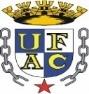 UNIVERSIDADE FEDERAL DO ACREPRÓ-REITORIA DE PESQUISA E PÓS-GRADUAÇÃOPÓS-GRADUAÇÃO LATO SENSU EM APRIMORAMENTO EM PRÁTICAS HOSPITALARES E MEDICINA VETERINÁRIA PREVENTIVAEDITAL PROPEG Nº 29/2021: ANEXO IFORMULÁRIO DE INSCRIÇÃO(preencher digitalmente)I - Identificação:Nome do(a) candidato(a): _____________________________________________________________________________________Data de Nascimento: ____/____/____ Naturalidade: ______________________ Estado: _____________Sexo:________________________________________________________________________________ RG: _________________ Órgão Expedidor: ____________ CPF: _______________________________ E-mail: ______________________________ Telefone: _______________ Celular:_________________Endereço Residencial: _____________________________________________________ Nº __________CEP: ____________________ Cidade:____________________________ Estado:___________________II - Área de Concentração: ______________________________________________________________Vem requerer inscrição no Processo Seletivo para ingresso no Programa de Aprimoramento em Práticas Hospitalares e Medicina Veterinária Preventiva – Turma 2022. Rio Branco/Acre, ____ de __________ de 2021._____________________________________________Assinatura do(a) Candidato(a)EDITAL PROPEG Nº 29/2021: ANEXO IIIDECLARAÇÃO DE QUE NÃO POSSUI VÍNCULO EMPREGATÍCIOEu, ____________________________________________________, CPF _________________, declaro para os devidos fins, de acordo como que rege as normas do Programa de Aprimoramento em Práticas Hospitalares e Medicina Veterinária Preventiva, que não possuo vínculo empregatício, estando, portanto, liberado(a)em, tempo integral, para as atividades que o curso requer.Declaro que as informações contidas neste documento são verdadeiras e que o compromisso firmado neste documento será cumprido.Rio Branco/Acre, ___ de ________________ de 2021. _________________________________________Assinatura do(a) Aprimorando(a)EDITAL PROPEG Nº 29/2021: ANEXO IVTERMO DE COMPROMISSOEu, ___________________________________________________, tendo conhecimento que o Programa de Aprimoramento em Práticas Hospitalares e Medicina Veterinária Preventiva da Universidade Federal do Acre, exige dedicação exclusiva e o cumprimento de até 40 (quarenta) horas semanais, comprometo-me em me dedicar, em tempo integral, ao Programa.Declaro que o compromisso firmado neste documento será cumprido.Rio Branco/Acre, ___ de _______________ de 2021. __________________________________________Assinatura do(a)Aprimorando(a)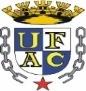 UNIVERSIDADE FEDERAL DO ACREPRÓ-REITORIA DE PESQUISA E PÓS-GRADUAÇÃOPÓS-GRADUAÇÃO LATO SENSU EM APRIMORAMENTO EM PRÁTICAS HOSPITALARES E MEDICINA VETERINÁRIA PREVENTIVAEDITAL PROPEG Nº 29/2021: ANEXO VPLANILHA DE AVALIAÇÃO DA ENTREVISTA E ARGUIÇÃO ORALCritériosPontuação MáximaPontuação AlcançadaCapacidade de argumentação em relação aos conteúdos programáticos.5Motivação quanto aos interesses pelo Programa de Aprimoramento.1Expectativas profissionais em relação à formação em Medicina Veterinária.1Capacidade de argumentação e experiência prática em relação à área de concentração.2Apresentação e postura profissional.1Total10